	АДМИНИСТРАЦИЯ 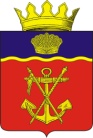  КАЛАЧЁВСКОГО МУНИЦИПАЛЬНОГО РАЙОНАВОЛГОГРАДСКОЙ ОБЛАСТИПОСТАНОВЛЕНИЕот   27.11. 2023 г.        № 1091О внесении изменений в постановление администрации Калачевского муниципального района Волгоградской области от 31.12.2015 № 1345 «Об утверждении положения о формировании муниципального задания на оказание муниципальных услуг (выполнение работ) в отношении муниципальных учреждений Калачевского муниципального района Волгоградской области и финансовом обеспечении выполнения муниципального задания»В соответствии с пунктами 3 и 4 статьи 69.2 Бюджетного кодекса Российской Федерации, подпунктом 3 пункта 7 статьи 9.2 Федерального закона от 12 января 1996 г. N 7-ФЗ "О некоммерческих организациях", частью 5 статьи 4 Федерального закона от 03 ноября 2006 г. N 174-ФЗ "Об автономных учреждениях", администрация Калачевского муниципального района постановляет: Внести в постановление администрации Калачевского муниципального района Волгоградской области от 31.12.2015 № 1345 «Об утверждении положения о формировании муниципального задания на оказание муниципальных услуг (выполнение работ) в отношении муниципальных учреждений Калачевского муниципального района Волгоградской области и финансовом обеспечении выполнения муниципального задания» (далее – Постановление) следующие изменения:Раздел II «Формирование (изменение) муниципального задания» Положения о формировании муниципального задания на оказание муниципальных услуг (выполнение работ) в отношении муниципальных учреждений Калачевского муниципального района Волгоградской области и финансовом обеспечении выполнения муниципального задания (далее - Положение), утвержденного Постановлением, дополнить п. 2.1. следующего содержания:«2.1. Значение объемов муниципальных услуг в социальной сфере по реализации дополнительных общеразвивающих программ для детей в соответствии с социальным сертификатом на оказание муниципальных услуг в социальной сфере устанавливается в объеме предъявляемых (предъявленных) социальных сертификатов.Допустимые (возможные) отклонения от установленных значений показателей объема муниципальных услуг в социальной сфере по реализации дополнительных общеразвивающих программ для детей в соответствии с социальным сертификатом на оказание муниципальных услуг в социальной сфере предусматриваются в размере 0%.»;Раздел III «Финансовое обеспечение выполнения» Положения дополнить п. 12.1 следующего содержания:«12.1. Значения нормативных затрат на оказание муниципальных услуг в социальной сфере, в отношении которых осуществляется отбор исполнителей услуг, определяются в порядке, утверждаемом уполномоченным на утверждение муниципального социального заказа органом по соответствующему направлению деятельности.».2. Настоящее постановление подлежит официальному опубликованию.3. Контроль за исполнением настоящего постановления оставляю за собой.И.о. Главы Калачевскогомуниципального района                                                                  Н.П. Земскова